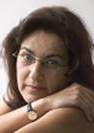 CV Carmen Cobos	Cobos Films BVNicolaas Witsenkade 18D1017 ZS AmsterdamThe NetherlandsTel:   + 31 (0)20 320 33 68Mob: + 31 (0) 6 558 558 81E-mail: ccobos@cobosfilms.nlwww.cobosfilms.nlCARMEN COBOS was born in Southern Spain. In 1991 she started working as researcher for the BBC. In 1997 she moved to The Netherlands where she started in 2001 her own production company Cobos Films BV, producing internationally renowned cinema & television documentaries. Her productions have been shown by main public broadcasters in The Netherlands and abroad. Several feature documentaries were released in cinemas and on DVD in The Netherlands, United Kingdom, Germany, USA, Switzerland and Poland. Her films have on average been shown in more than 100 film festivals around the world.Her award-winning credits include The Player and The Last Victory by John Appel, Comrade Couture by Marco Wilms, Forever and El Olvido by Heddy Honigmann, and more recently Wrong Time Wrong Place by John Appel, which opened the 25th edition of IDFA 2012. Her latest production Around the World in 50 Concerts opened IDFA 2014. She received the Stimulans for Success Award in 2006, 2008 & 2010.Carmen has been a regular tutor for EDN workshops and for other European and Latin-American organizations. She has also been an expert for several European AV Funds (MEDIA, Jan Vrijman – IDFA Bertha Fund, IDFA Summer Academy) and a jury member for the San Sebastian Film Festival (2013), Seminci (Valladolid 2010), the Seville Film Festival (2009), Punto de Vista (Navarra 2008), IDFA (Joris Ivens Award, 2005), the Infinity Festival (2005) and Docs Lisboa (2004). She is a member of the European Film Academy. In 2009 she was chosen Producer-on-the-Move for the Cannes Film Festival. Carmen has special expertise in international coaching in co-productions, financing and producing for cinema & television. In 2012 Carmen also started to work as a director. Her debut documentary IMPERFECT HARMONY (2014), about the musical clash between Holland’s avant-garde composer Louis Andriessen and the Royal Concertgebouw Orchestra’s chief-conductor Mariss Jansons, was chosen by IDFA for one of their high-profile, special screenings. NELSONS N˚5 (2015) is her second film about another conductor, Andris Nelsons, and his unique way of conducting Shostakovich Symphony No.5. Presently Carmen is working on her next film, The 7th Maestro, about Italian conductor and future chief-conductor of the RCO Daniele Gatti .In May 2015 Cineteca Madrid organised a retrospective of Carmen’s work as producer and as start-up director.  Carmen presented a Master class and show-cased eleven feature-length documentaries she produced and her debut documentary as director. 